У человека, злоупотребляющего спиртными напитками, нет ни одного органа, который бы не подвергался разрушительному действию алкоголя. Больше всего страдает психическое и физическое здоровье.Особенно токсическое, ядовитое действие оказывают алкогольные напитки на развивающийся организм. Алкоголь, повреждая клетки органов, вызывает их неправильное формирование и функционирование.Алкоголь и мозг. Алкоголь - жидкий наркотический яд, который обладает способностью накапливаться в мозгу, медленно разрушать его. Попадая в кровь, молекулы этилового спирта воздействуют на красные кровяные клетки -эритроциты, таким образом, что они слипаются в грозди крупных размеров, которые уже не могут двигаться по капиллярам различных частей тела, в том числе головного мозга и сетчатки глаза. Кровоснабжение, а вместе с ним и передача кислорода к отдельным нейронам мозга просто прекращается. При этом мозг испытывает кислородное голодание, которое воспринимается нами как состояние легкого опьянения. Онемевшие нейроны отмирают.А что же такое похмелье? Это процесс удаления отмерших клеток головного мозга, который сопровождается повышением внутричерепного давления за счет увеличения притока жидкости. В результате такого «промывания» мозга, погибшие нейроны выводятся из организма с мочой.Изменение структуры головного мозга возникает уже при умеренном употреблении алкоголя. Шведские ученые установили, что после 4-х лет употребления спиртных напитков имеет место сморщенный мозг, из-за гибели миллиардов клеток коры головного мозга. У «умеренно пьющих» сморщенный мозг обнаружен в 85% случаев. Даже после 1-2 рюмок водки некоторые умственные функции, включая рассудительность и память, ослабляются безвозвратно.Из внутренних органов быстрее и чаще всего поражается желудочно-кишечный тракт. По данным ученых, 95% злоупотребляющих алкоголем лиц -больны гастритом, язвой желудка. Алкоголь нарушает всасывание витаминов, что ведет к возникновению гипо-, авитаминоза.Особенно разрушительно действие алкоголя на печень. Она не справляется с алкогольной нагрузкой, и происходит разрушение клеток этого органа, что приводит в дальнейшем к неизлечимому заболеванию - циррозу печени.Необходимо подчеркнуть, что к циррозу приводит не только злоупотребление крепкими спиртными напитками, но и непомерное винопитие, чрезмерное увлечение пивом, то есть пристрастие к так называемым легким напиткам.Хорошо известны случаи алкогольного поражения сердца, которое может протекать с нарушениями ритма (синдром «праздничного сердца») и тяжелой сердечной недостаточностью. Характерным симптомом алкогольной болезни является артериальная гипертония. Нарушения в сердечно-сосудистой системе ведут к инфаркту миокарда и кровоизлияниям в мозг (инсульту).Очень чувствительны к действию алкоголя и почки. Воспаление мочевого пузыря (цистит), воспаление почечных лоханок (пиелит) - серьезные и опасные заболевания, к которым может приводить злоупотребление алкоголем.Пьющие чаще других болеют разными простудными и инфекционными заболеваниями, так как у них снижается иммунитет, ослабевают защитные силы организма. Алкоголь настолько отрицательно действует на лейкоциты - белые кровяные тельца, что не дает им возможности бороться с различными микробами.Средняя продолжительность жизни людей, злоупотребляющих алкоголем на 15 - 20 лет меньше, чем у непьющих. Повышенная смертность объясняется не только алкогольными отравлениями и осложнениями основных заболеваний (цирроз печени, кардио-миопатия), но и повышенным риском случайных смертей (травмы, суициды, несчастные случаи).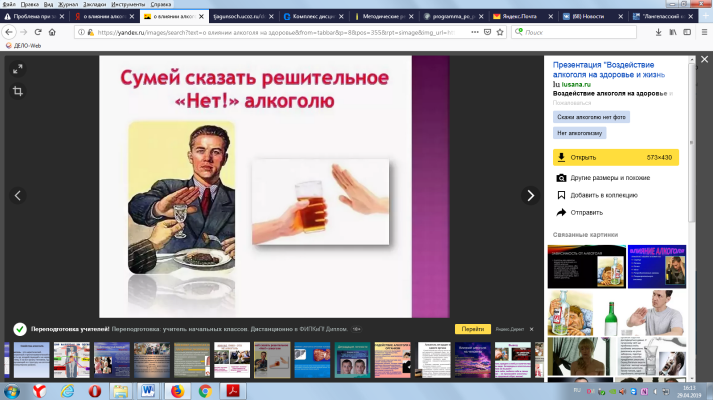 БЕРЕГИТЕ СВОЕ ЗДОРОВЬЕ! ВАШЕ ЗДОРОВЬЕ В ВАШИХ РУКАХ!Если в вашей семье возникли проблемыБУ «Лангепасский комплексный центр социального обслуживания населения»Отделение социальной адаптациидля лиц без определённого места жительстваВы можете обратиться по следующим проблемам:•  индивидуальные консультации по проблемам зависимости,•  социально-психологическая помощь в трудной жизненной ситуации.Наш адрес: г. Лангепас,ул. Солнечная 21А Заведующий отделением -Карасова Инна ВячеславовнаСпециалист по социальной работеЗорова Марина ЕвгеньевнаПсихолог: Чинегина Ирина ИвановнаТелефон: 8(34669) 50740 Сайт учреждения: http://kcson-viktoria.hmansy.socinfo.ruГруппа ВК: https://vk.com/public145368973бюджетное учреждение Ханты-Мансийского автономного округа Югры «Лангепасский комплексный центр социального обслуживания населения»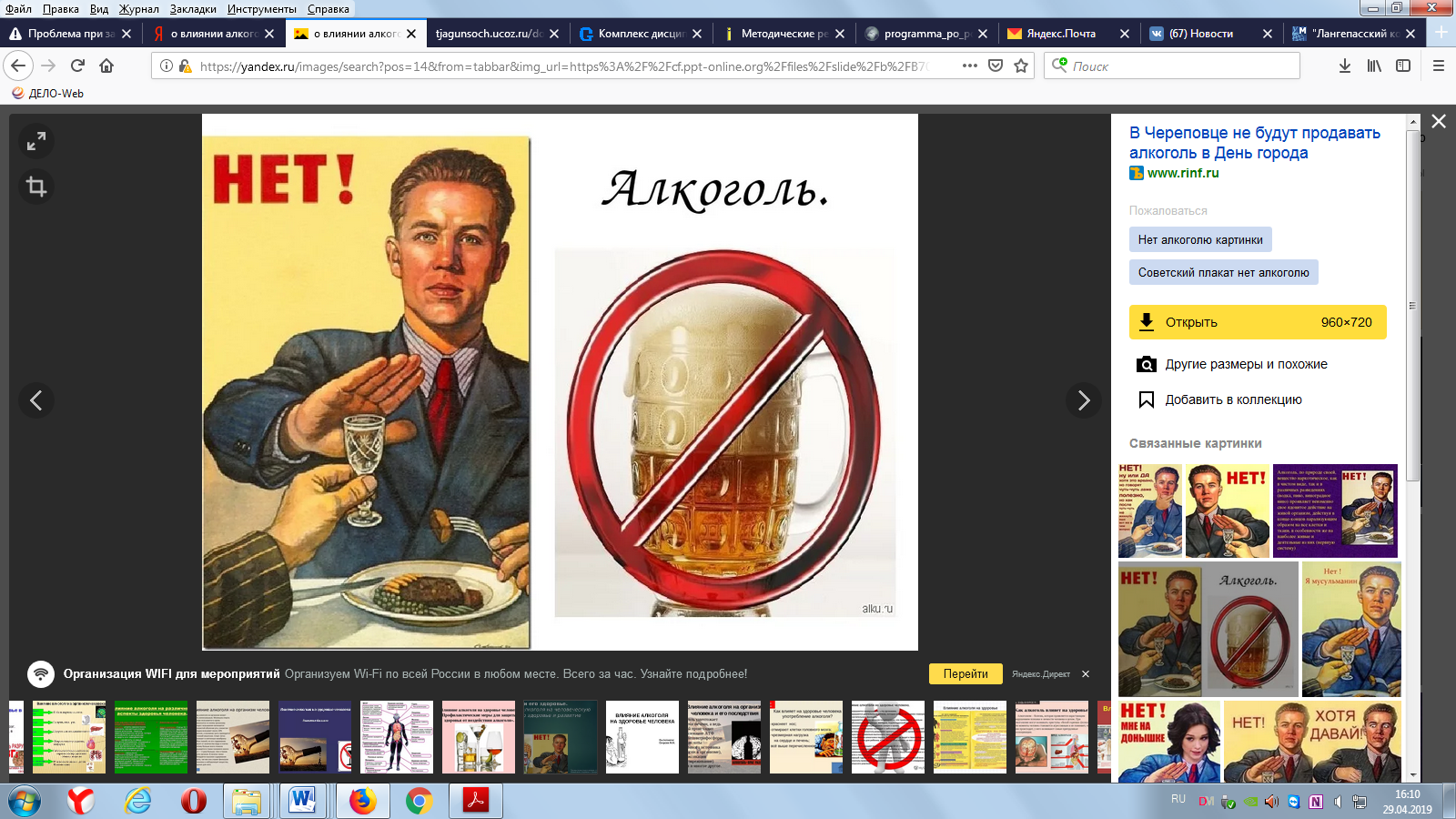 Лангепас2019г.